МИНИСТЕРСТВО ОБРАЗОВАНИЯ И НАУКИ РОССИЙСКОЙ ФЕДЕРАЦИИФЕДЕРАЛЬНОЕ ГОСУДАРСТВЕННОЕ БЮДЖЕТНОЕ ОБРАЗОВАТЕЛЬНОЕ УЧРЕЖДЕНИЕ ВЫСШЕГО ОБРАЗОВАНИЯ
 «ДОНСКОЙ ГОСУДАРСТВЕННЫЙ ТЕХНИЧЕСКИЙ УНИВЕРСИТЕТ»(ДГТУ)П Р О Т О К О Л Регионального творческого конкурса на английском, французском, испанском языках «Европа глазами детей» для учащихся 5-11 классов районный этапСекцииНоминация «Конкурс фотографий»Члены жюри: Цыганова Виктория Викторовна  - руководитель  методического объединения учителей иностранного языка МБОУ «Гимназия № 25»Шелест Елена Алексеевна – руководитель методического объединения учителей иностранного языка  МАОУ «Лицей №27» Сергунина Елена Александровна - руководитель методического объединения учителей иностранного языка, МБОУ «Школа№32»Колыхалина Вера Ильинична – руководитель методического объединения учителей иностранного языка, МБОУ «Школа№40»Раевкая Елена Петровна -  руководитель методического объединения учителей иностранного языка, МБОУ «Школа № 43»Путилина Ольга Олеговна -  руководитель методического объединения учителей иностранного языка, МАОУ «Гимназия №52»Гудыма Ирина Александровна - учитель английского языка МБОУ «Лицей№71» Иванченко  Елена Викторовна-  - руководитель методического объединения учителей иностранного языка, МБОУ «Школа№ 110»Яценко Анна Николаевна - руководитель методического объединения учителей иностранного языка Октябрьского района, МАОУ «Гимназия №52»Присутствовали: члены жюри – 9 человек  Проверено -8 работ.ПОВЕСТКА ДНЯ:Проверка работ в номинации: «Конкурс фотографий».Подведение итогов конкурса.ПОСТАНОВИЛИ (РЕШИЛИ):Наградить победителей  в номинации «Конкурс фотографий» дипломом I степени :1.Учащуюся 7 класса «В» МБОУ «Гимназия №25» Кельян Софью2. Учащуюся 9 класса «Б» МАОУ «Гимназия №52»  Ковалеву Анастасию 3.Учащуюся 11 класса «В» МБОУ «Школа №43»  Зайцеву Арину4. Учащуюся 8 класса «А» МАОУ «Гимназия №52»  Безолюк Анастасию5. Учащегося 8 класса «А» МБОУ «Школа №40»  Ем МаксимаПризнать призёрами в номинации «Конкурс фотографий»:Учащуюся 5 класса «А» МБОУ «Школа №40» Тишину  МариюУчащуюся 6 класса «А» МБОУ «Гимназия №25» Карпеченко СофиюОтметить работы учащейся 6 класса «А» Карпеченко Софии МБОУ «Гимназия №25»  за творчество и неординарность в  реализации представленной задачи. Утвердить список победителей и призёров:Члены жюри:                                                                                                                                                                                                              Цыганова Виктория Викторовна  Шелест Елена Алексеевна Сергунина Елена Александровна Колыхалина Вера Ильинична Раевкая Елена Петровна Путилина Ольга Олеговна   Гудыма Ирина Александровна Иванченко  Елена ВикторовнаЯценко Анна Николаевна Секретарь/ учитель высшей квалификационной категории МАОУ «Гимназия №52»/                                                                                      Путилина О.О.                                                                            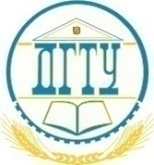            от «7» декабря  2019 г.                         г. Ростов-на-Дону №РезультатФИУчебное заведениеНоминация1диплом I степениКельян СофьяМБОУ «Гимназия №25»  7 класс (английский язык)«Конкурс фотографий»2диплом I степени Ковалева АнастасияМАОУ «Гимназия №52» 9 класс(английский язык)«Конкурс фотографий»3диплом I степениЗайцева АринаМБОУ «Школа №43» 11 класс
(немецкий язык) «Конкурс фотографий»4диплом I степениБезолюк АнастасияМАОУ «Гимназия №52» 8 класс
(английский язык)«Конкурс фотографий»5диплом I степени Ем МаксимМБОУ «Школа №40»  8 класс
(английский язык)«Конкурс фотографий»6ПризёрКарпеченко СофияМБОУ «Гимназия № 25» 7 класс (английский язык)«Конкурс фотографий»7ПризёрТишина  МарияМБОУ «Школа №40» 5 класс (английский язык)«Конкурс фотографий»